                    ZÁKLADNÍ ŠKOLA  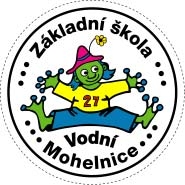                     Mohelnice	    Vodní 27, 789 85 Mohelnice	             tel. 583 462 150, fax: 583 462 155   	            GSM brána:  606 745 743GASTRO MACH, s.r.o.Za Podjezdem 449/9790 01  Jeseník Bukovice Váš dopis značky/ze dne              Naše značka        Vyřizuje/linka         Mohelnice                                                                                                               17.12.2018                                                                                                OBJEDNÁVKA č. 18062Objednáváme u Vás:Bateriový okenní čistič Kärcher …………………………………………. 4 ksChemie granule 10 kg pro granulové myčky Wexiodisk………………… 1 ksDržák multiflex pro kastroly, malé misky a cedníky ……………………. 1 ksStěrka míchadla A2 – boční kotel METOS ……………………………… 2 ksStěrka míchadla B2 – spodní kotel METOS ……………………………... 1 ksStěrka míchadla C2 – spodní kotel METOS ……………………………... 1 ksKotlík nerez K60, 60 l ……………………………………………………. 1 ksKopisto NY 105 perforované ……………………………………………... 2 ksGN nerez 1/1 200 (530x325) objem 26 l s uchama ……………………….. 4 ksGN víko nerez 1/1 otvor pro ucha ………………………………………….4 ksGN polykarbonát 1/1 100 (530x325) ……………………………………… 2 ksGN víko polykarbonát 1/1 ………………………………………………… 2 ksOtvírák na konzervy, ruční, nerez a umělá hmota …………………………1 ksTalíř dezertní 20cm EBRO tvrzené sklo …………………………………. 120 ksTalíř hluboký 23,5cm EBRO tvrzené sklo ……………………………….. 120 ksTalíř mělký 25,5cm ……………………………………………………….. 60 ksVidlička jídelní Alice 18,5cm nerez 18/10 ……………………………….. 120 ksToustovač clatronic, 4 tousty/8 trojúhelníků ……………………………… 3 ksTrouba mikrovlnná s grilem nerez 18 l 1800 W …………………………... 1 ksCelková cena objednávky …………………………………….. 91.481,69 s DPHFakturační adresa:Základní škola MohelniceVodní 27789 85 MohelniceIČ: 00852937DIČ: CZ00852937     Objednávka přijata dne 17.12.2018